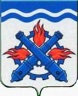 РОССИЙСКАЯ ФЕДЕРАЦИЯДУМА ГОРОДСКОГО ОКРУГА ВЕРХНЯЯ ТУРАПЯТЫЙ СОЗЫВВосьмидесятое заседание РЕШЕНИЕ № 3119 апреля 2019 года г. Верхняя Тура Об утверждении структуры администрации Городского округа Верхняя ТураРассмотрев представленный главой Городского округа Верхняя Тура проект решения Думы Городского округа Верхняя Тура об утверждении структуры администрации Городского округа Верхняя Тура, в целях повышения эффективности исполнения администрацией Городского округа Верхняя Тура полномочий по решению вопросов местного значения, в соответствии с Федеральным законом от 06 октября 2003 года № 131-ФЗ «Об общих принципах организации местного самоуправления в Российской Федерации», руководствуясь Решением Думы Городского округа Верхняя Тура от 11 апреля 2019 года № 25 «Об установлении должностей муниципальной службы в органах местного самоуправления Городского округа Верхняя Тура», статьями 21, 23 и 42 Устава Городского округа Верхняя Тура, учитывая заключение Контрольного органа Городского округа Верхняя Тура от 08 апреля 2019 года, ДУМА ГОРОДСКОГО ОКРУГА ВЕРХНЯЯ ТУРА РЕШИЛА:1. Утвердить структуру администрации Городского округа Верхняя Тура (прилагается).2. Решение Думы Городского округа Верхняя Тура от 20.12.2017 года № 104 «О внесении изменений в структуру администрации Городского округа Верхняя Тура» признать утратившим силу.3. Опубликовать настоящее решение в газете «Голос Верхней Туры» и разместить на официальном сайте Городского округа Верхняя Тура. 4. Настоящее решение вступает в силу с момента его официального опубликования.5. Контроль исполнения за настоящим решением возложить на постоянную комиссию по местному самоуправлению и социальной политике (председатель Чуйкина М.Н.).УтвержденаРешением Думы Городского округа Верхняя Тураот 19 апреля 2019 года № 31СТРУКТУРААДМИНИСТРАЦИИ ГОРОДСКОГО ОКРУГА ВЕРХНЯЯ ТУРАПредседатель ДумыГородского округа Верхняя Тура______________ О.М. ДобошГлава Городского округаВерхняя Тура_____________ И.С. Веснин